ХАРАКТЕРИСТИКА ЛЕСНОГО ФОНДА МР «Княжпогостский»ГУ «ЖЕЛЕЗНОДОРОЖНОЕ ЛЕСНИЧЕСТВО»1. Наименование и местоположение лесничестваГУ «Железнодорожное лесничество» Министерства промышленности, природных ресурсов, энергетики и транспорта Республики Коми (далее – лесничество) расположено в западной части Республики Коми на территории двух административных районов: Княжпогостского и Корткеросского.Протяжённость территории лесничества с севера на юг – , с запада на восток – . Контора лесничества находится в г. Емва, районном центре Княжпогостского района, в  от ближайшей железнодорожной станции Княжпогост Северной железной дороги и в  от столицы республики г. Сыктывкар. Почтовый адрес лесничества: 169200 Республика Коми, г. Емва, ул. Волгоградская, 2а. Телефоны: (8-239) 2-18-41, 2-18-72 (факс). 1.1.2. Общая площадь лесничества и участковых лесничеств. Распределение территории лесничества по муниципальным образованиям. Карта-схема Республики Коми с выделением территории лесничестваКоличество и границы лесничеств на территории Республики Коми определены Приказом Рослесхоза от 09.12.2008 № 381. Общая площадь лесничества составляет , в него входят 9 участковых лесничеств. Структура лесничества и площади участковых лесничеств, приведены в таблице 1.1.2.1. Таблица 1.1.2.1 Структура лесничества (лесопарка)Территория лесничества показана на прилагаемой схематической карте Республики Коми.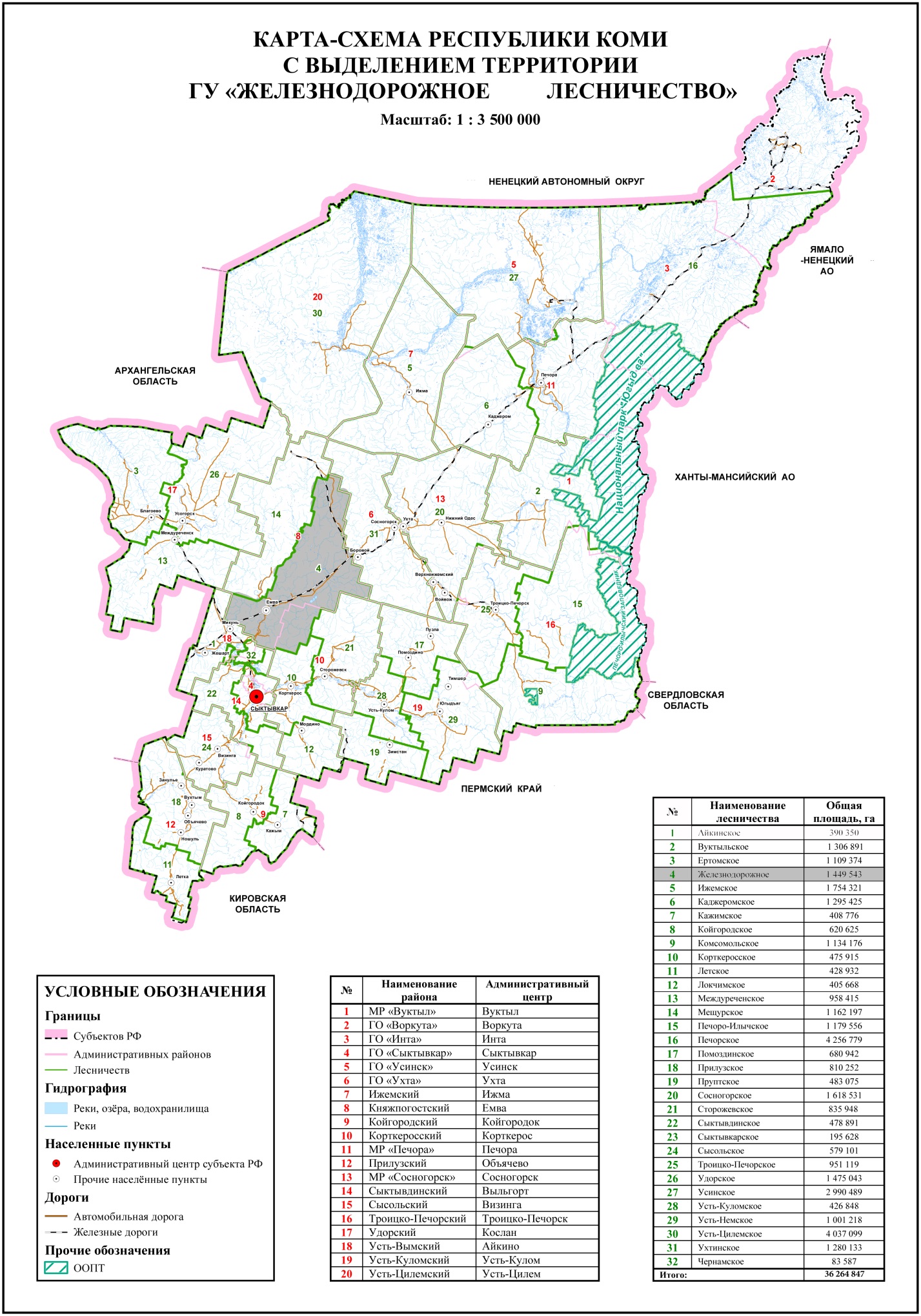 1.1.3. Распределение лесов лесничества по лесорастительным зонам, лесным районам и зонам лесозащитного и лесосеменного районированияТерритория лесничества относится к таежной лесорастительной зоне, Северо-таёжному району европейской части Российской Федерации и Двинско-Вычегодскому таежному району. Основание – приказ Минприроды России от 18.08.2014 № 367 «Об утверждении Перечня лесорастительных зон Российской Федерации и Перечня лесных районов Российской Федерации» и Приказ Минприроды России от 23.12.2014 г. № 569 о внесении изменений в приказ Министерства природных ресурсов и экологии Российской Федерации от 18.08.2014 г. № 367 «Об утверждении Перечня лесорастительных зон Российской Федерации и Перечня лесных районов Российской Федерации.Распределение лесов лесничества по лесорастительным зонам и лесным районам указано в табл. 1.1.3.1.Таблица 1.1.3.1Распределение лесов лесничества (лесопарка) по лесорастительным зонам и лесным районам Территория лесничества распределения по лесорастительным зонам показана на прилагаемой схематической карте Республики Коми.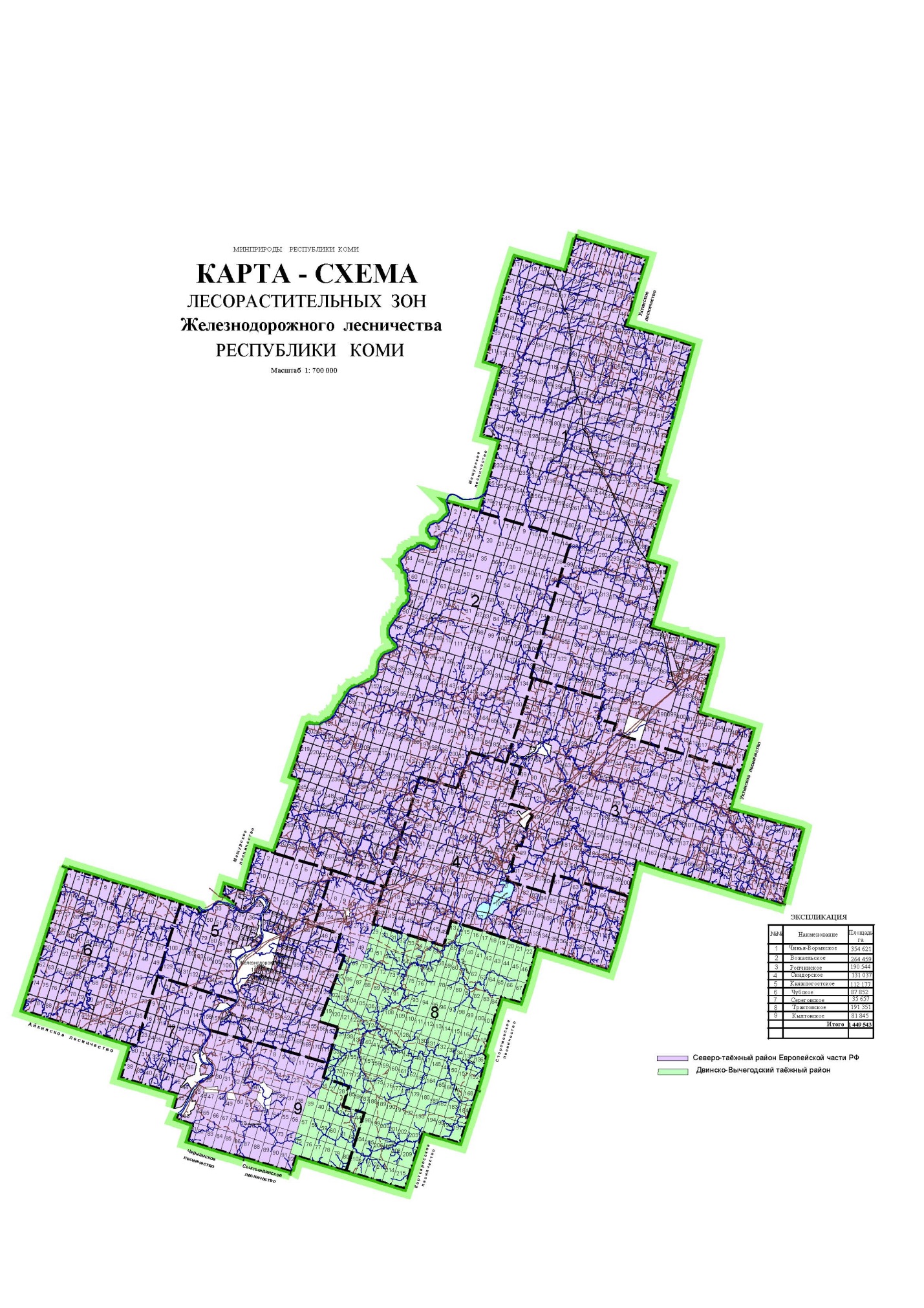 1.1.4. Распределение лесов по целевому назначению и категориям защитных лесовТаблица 1.1.4.1Итоги распределения лесов по целевому назначению и категориям защитных лесовРаспределение лесов лесничества по целевому назначению приведено в соответствии с данными государственного лесного реестра на 01.01.2017 года.Таблица 1.1.4.2Распределение лесов по целевому назначению и категориям защитных лесов Продолжение таблицы 1.1.4.2Продолжение таблицы 1.1.4.2Продолжение таблицы 1.1.4.2Продолжение таблицы 1.1.4.2Продолжение таблицы 1.1.4.2Леса лесничества в соответствии с Лесным кодексом РФ (2006г.) по целевому назначению подразделяются на защитные и эксплуатационные. Защитные леса занимают  (17,9 %), эксплуатационные леса 1190199,5га (82,1 %).Защитные леса подлежат освоению в целях сохранения средообразующих, водоохранных, защитных, санитарно-гигиенических, оздоровительных и иных функций лесов с одновременным использованием лесов при условии, если это использование совместимо с целевым назначением защитных лесов и выполняемыми ими полезными функциями.Эксплуатационные леса подлежат освоению в целях устойчивого, максимально эффективного получения высококачественной древесины и других лесных ресурсов, продуктов их переработки с обеспечением сохранения полезных функций лесов.В лесах лесничества с учётом правового режима защитных лесов выделены следующие категории указанных лесов:         1)  леса, расположенные в водоохранных зонах. Выделены в соответствии с Водным кодексом РФ, ширина водоохранной зоны рек или ручьев устанавливается от их истока для рек или ручьев протяженностью:а) до десяти километров - в размере пятидесяти метров;б) от десяти до пятидесяти километров - в размере ста метров;в) от пятидесяти километров и более - в размере двухсот метров. 2) защитные полосы лесов, расположенные вдоль железнодорожных путей общего пользования (.), федеральных автомобильных дорог общего пользования, автомобильных дорог общего пользования, находящихся в собственности субъекта Российской Федерации.          Перечень автомобильных дорог общего пользования регионального или межмуниципального значения утверждён Распоряжением Правительства РК от 30.11.2009 N 438-р «Об утверждении перечня автомобильных дорог общего пользования регионального или межмуниципального значения Республики Коми».3) ценные леса, в которых выделены:а) запретные полосы лесов, расположенные вдоль водных объектов; б) нерестоохранные полосы лесов. Перечень водных объектов, по которым выделены запретные полосы лесов, бобровые полосы, а также ширина, рекомендуемая для проектирования категории защитных лесов «леса, расположенные в водоохранных зонах» приведены в таблице 1.1.4.3.1.1. ГУ «МЕЩУРСКОЕ ЛЕСНИЧЕСТВО»1.1.1. Наименование и местоположение лесничестваГУ «Мещурское лесничество» Министерства промышленности, природных ресурсов, энергетики и транспорта Республики Коми (далее – лесничество) расположено в западной части Республики Коми на территории Княжпогостского муниципального  района. Протяжённость территории лесничества с востока на запад  - 99  км, с севера на         юг – .  Администрация Мещурского лесничества находится в г. Емва, в  от столицы республики г. Сыктывкар.Почтовый адрес: . Емва, ул. Волгоградская, д. 2А.Телефон: 8(82139) 25-540.1.1.2. Общая площадь лесничества и участковых лесничеств. Распределение территории лесничества по муниципальным образованиям. Карта-схема Республики Коми с выделением территории лесничестваКоличество и границы лесничеств на территории Республики Коми определены Приказом Рослесхоза от 09.12.2008 № 381. Общая площадь лесничества составляет , в него входят 4 участковых лесничеств. Вся площадь леничества находится на территории Княжпогостского муниципального района. Структура лесничества и площади участковых лесничеств, приведены в таблице 1.1.2.1.Таблица 1.1.2.1 Структура лесничества (лесопарка)Территория лесничества показана на прилагаемой схематической карте Республики Коми.1.1.3. Распределение лесов лесничества по лесорастительным зонам, лесным районам и зонам лесозащитного и лесосеменного районированияТерритория лесничества относится к таежной лесорастительной зоне, Северо-Уральскому и Северо-таежному лесному району. Основание – Приказ Минприроды России от 23.12.2014 № 569 о внесении изменений в приказ Министерства природных ресурсов и экологии Российской Федерации от 18.08.2014 № 367 «Об утверждении Перечня лесорастительных зон Российской Федерации и Перечня лесных районов Российской Федерации».Распределение лесов лесничества по лесорастительным зонам и лесным районам указано в табл. 1.1.3.1.Таблица 1.1.3.1Распределение лесов лесничества (лесопарка) по лесорастительным зонам и лесным районам Распределение лесов лесничества по лесорастительным зонам и лесным районам показано на прилагаемой схематической карте. 1.1.4. Распределение лесов по целевому назначению и категориям защитных лесовТаблица 1.1.4.1Итоги распределения лесов по целевому назначению и категориям защитных лесовРаспределение лесов лесничества по целевому назначению приведено в соответствии с данными государственного лесного реестра на 01.01.2017 года.Таблица 1.1.4.2Распределение лесов по целевому назначению и категориям защитных лесов Леса лесничества в соответствии с Лесным кодексом РФ (2006г.) по целевому назначению подразделяются на защитные и эксплуатационные. Защитные леса занимают 267882га (23,0 %), эксплуатационные леса  (77,0 %).Защитные леса подлежат освоению в целях сохранения средообразующих, водоохранных, защитных, санитарно-гигиенических, оздоровительных и иных функций лесов с одновременным использованием лесов при условии, если это использование совместимо с целевым назначением защитных лесов и выполняемыми ими полезными функциями.Эксплуатационные леса подлежат освоению в целях устойчивого, максимально эффективного получения высококачественной древесины и других лесных ресурсов, продуктов их переработки с обеспечением сохранения полезных функций лесов.В лесах лесничества с учётом правового режима защитных лесов рекомндуется выделить водоохранные зоны  в соответствии с Водным кодексом РФ, ширина водоохранной зоны рек или ручьев устанавливается от их истока для рек или ручьев протяженностью:а) до десяти километров - в размере пятидесяти метров;б) от десяти до пятидесяти километров - в размере ста метров;в) от пятидесяти километров и более - в размере двухсот метров.           Перечень автомобильных дорог общего пользования регионального или межмуниципального значения утверждён Распоряжением Правительства РК от 30.11.2009 N 438-р «Об утверждении перечня автомобильных дорог общего пользования регионального или межмуниципального значения Республики Коми».1) ценные леса, в которых выделены:а) нерестоохранные полосы лесовб) леса, имеющие научное или историческое значение. №ппНаименованиеучастковыхлесничествАдминистративный район(муниципальное образование)Общая площадь, га№ппНаименованиеучастковыхлесничествАдминистративный район(муниципальное образование)Общая площадь, га1.Чинья-ВорыкскоеКняжпогостский3546212.ВожаельскоеКняжпогостский2644593.РопчинскоеКняжпогостский1905444.СиндорскоеКняжпогостский1310375.КняжпогостскоеКняжпогостский1121776.ЧубскоеКняжпогостский878527.СереговскоеКняжпогостский356578.ТрактовскоеКняжпогостский186599.КылтовскоеКняжпогостский61404Итого по району12564101.ТрактовскоеКорткеросский1726922.КылтовскоеКорткеросский20441Итого по району193133Всего по лесничеству1449543Наименованиеучастковых лесничествЛесорастительнаязонаЛесной районЗона лесозащитного районированияЗона лесосеменного районированияПеречень лесных кварталовПлощадь, га1.Чинья-ВорыкскоеТаёжнаяСеверо-таёжный европейской части Российской Федерации-1 – сосна обыкновенная, 2-сосна кедровая сибирская1-4213546212.ВожаельскоеТаёжнаяСеверо-таёжный европейской части Российской Федерации-1 – сосна обыкновенная, 2-сосна кедровая сибирская1-2932644593.РопчинскоеТаёжнаяСеверо-таёжный европейской части Российской Федерации-1 – сосна обыкновенная, 2-сосна кедровая сибирская1-2041905444.СиндорскоеТаёжнаяСеверо-таёжный европейской части Российской Федерации-1 – сосна обыкновенная, 2-сосна кедровая сибирская1-1511310375.КняжпогостскоеТаёжнаяСеверо-таёжный европейской части Российской Федерации-1 – сосна обыкновенная, 2-сосна кедровая сибирская1-1831121776.ЧубскоеТаёжнаяСеверо-таёжный европейской части Российской Федерации-1 – сосна обыкновенная, 2-сосна кедровая сибирская1-98878527.СереговскоеТаёжнаяСеверо-таёжный европейской части Российской Федерации-1 – сосна обыкновенная, 2-сосна кедровая сибирская1-49356578.ТрактовскоеТаёжнаяСеверо-таёжный европейской части Российской Федерации-1 – сосна обыкновенная, 2-сосна кедровая сибирская1-12,23-28,47-49186599.КылтовскоеТаёжнаяСеверо-таёжный европейской части Российской Федерации-1 – сосна обыкновенная, 2-сосна кедровая сибирская1-25,29-38,44-56,63-74,81-10261404Итого по районуТаёжная-1 – сосна обыкновенная, 2-сосна кедровая сибирская12564101.ТрактовскоеТаёжнаяДвинско-Вычегодский     таёжный район-1 – сосна обыкновенная, 2-сосна кедровая сибирская13-22,29-46,50-2151726922.КылтовскоеТаёжнаяДвинско-Вычегодский     таёжный район-1 – сосна обыкновенная, 2-сосна кедровая сибирская26-28,39-43,57-62,75-8020441Итого по районуТаёжная-1 – сосна обыкновенная, 2-сосна кедровая сибирская193133Всего по лесничествуТаёжная-1 – сосна обыкновенная, 2-сосна кедровая сибирская17161449543Целевое назначение лесовПлощадь, га Защитные леса - всего:2593431. Леса, выполняющие функции защиты природных и иных объектов:26983- защитные полосы, расположенные вдоль ж/д путей общего пользования, федеральных автомобильных дорог общего пользования, находящихся в собственности субъектов Российской Федерации14548- зеленые зоны9261- леса, расположенные в первой, второй и третьей зонах округов санитарной (горно-санитарной) охраны лечебно-оздоровительных месностей и курортов31742. Ценные леса - всего232360- нерестоохранные полосы лесов136849- леса, имеющие научное или историческое значение95511II.Эксплуатационные леса - всего1190200Всего лесов:1449543Целевое назначение лесовУчастковое лесничествоНомера кварталов или их частейПлощадь,
гаОснования деления лесов по целевому назначениюВсего лесов Всего лесов Всего лесов 1449543Ст.10,102 Лесного кодекса (2006г)Защитные леса, всего:Чинья-Ворыкское106, 111, 114, 133-134, 153-154, 173-174, 193-194, 213, 232, 237, 251, 270  части: 1, 8, 13-16, 27-28, 30, 32, 37-40, 45-47, 50-52, 59-62, 69-72, 83-84, 89-93, 105, 112-113, 115, 124-127, 132, 135, 140-147, 152, 155-156, 158-161, 163-166, 175-179, 182-184, 195-197, 201-202, 208-212, 214-216, 218-231, 234-236, 238, 240-243, 245-246, 252, 262-265, 271, 299-305, 309-310, 314-318, 327-331, 336, 345-349, 352-353, 356-357, 360-362, 366-370, 374, 377-378, 380-382, 388, 391-394, 396-397, 408, 41059072Ст.10,102 Лесного кодекса (2006г)Защитные леса, всего:Вожаельское1-2, 15, 29-31, 44, 60, 75-76, 90, 105, 118, 120, 133, 135-136, 151-152, 168-169, 187, 202, 231, 279-280  части: 16, 32-34, 36-38, 42-43, 45-48, 52-54, 57-59, 62, 68-73, 77, 84-88, 91, 102-103, 106, 117, 121, 132, 140-148, 153-159, 170, 172-176, 184-186, 188, 200-201, 203-204, 207, 216-218, 224, 230, 237-238, 242-244, 249-250, 254-261, 264-278, 281, 284-286, 288-290, 292-29357022Ст.10,102 Лесного кодекса (2006г)Целевое назначение лесовУчастковое лесничествоНомера кварталов или их частейПлощадь,
гаОснования деления лесов по целевому назначениюЗащитные леса, всего:Ропчинское63-64, 94, 201  части: 5, 8, 13, 17-20, 30-32, 36-43, 52-62, 65-70, 74-83, 87-88, 92-93, 95, 99-105, 112-115, 117, 121-126, 138-141, 144-147, 149-150, 153-155, 164-166, 169-171, 175-181, 183, 189-191, 194-19736077Ст.10,102 Лесного кодекса (2006г)Защитные леса, всего:Синдорское60, 79-81, 102-104, 126-128  части: 1-4, 7, 13-14, 17-18, 23, 29, 34-36, 41-42, 45, 47-49, 52-57, 59, 62-67, 69-70, 72-78, 87-99, 111-112, 117-118, 121-125, 136-138, 142, 149-15123119Ст.10,102 Лесного кодекса (2006г)Защитные леса, всего:Княжпогостское26-32, 37-42, 54-70, 82-94, 107-122, 172, 174, 177, 183  части: 8, 16-21, 24-25, 33-36, 43-50, 71-72, 75-76, 100, 105-106, 127-129, 132-134, 136-137, 145-147, 152-154, 158-167, 173, 175-176, 179-18024826Ст.10,102 Лесного кодекса (2006г)Защитные леса, всего:ЧубскоеЧасти: 4-9, 12-25, 29-30, 32-33, 35, 37-45, 49, 54-57, 62-68, 72-74, 77-80, 82-84, 86-94, 97-9821070Ст.10,102 Лесного кодекса (2006г)Защитные леса, всего:Сереговское36-37, 44, 49  части: 1-16, 22-23, 29, 45-475881Ст.10,102 Лесного кодекса (2006г)Защитные леса, всего:ТрактовскоеЧасти: 1-15, 23-26, 34-39, 42-43, 47-48, 53-58, 60-66, 68-69, 73-75, 80-81, 90-92, 107-108, 123-136, 139-140, 142-155, 166-170, 183-184, 196-197, 202-208, 210-211, 21323671Ст.10,102 Лесного кодекса (2006г)Защитные леса, всего:Кылтовское29-30, 45-46, 63-64, 93-94  части: 1, 4-6, 14, 18, 24-26, 33-34, 53, 58-62, 69-72, 80, 86-87, 91-92, 95-968605Ст.10,102 Лесного кодекса (2006г)в том числе:Ст.10,102 Лесного кодекса (2006г)- леса, выполняющие функции защиты природных и иных объектов, всегоЧинья-ВорыкскоеЧасти: 336, 352-353, 368-370, 382, 396-397, 4101302Ст.10,102 Лесного кодекса (2006г)- леса, выполняющие функции защиты природных и иных объектов, всегоРопчинскоеЧасти: 18-20, 41-43, 65, 92, 95, 121-123, 149-150, 1772966Ст.10,102 Лесного кодекса (2006г)- леса, выполняющие функции защиты природных и иных объектов, всегоСиндорскоеЧасти: 23, 34-36, 45, 47-48, 54-57, 59, 72-78, 95-99, 117-118, 142, 150-1514169Ст.10,102 Лесного кодекса (2006г)- леса, выполняющие функции защиты природных и иных объектов, всегоКняжпогостское28-32, 38-40, 54-55, 57, 63-65, 68-70, 82-94, 107-122  части: 24-25, 27, 37, 41-45, 56, 59-62, 67, 105-106, 132-134, 15911490Ст.10,102 Лесного кодекса (2006г)- леса, выполняющие функции защиты природных и иных объектов, всегоЧубскоеЧасти: 72-73, 82-84, 92-941419Ст.10,102 Лесного кодекса (2006г)- леса, выполняющие функции защиты природных и иных объектов, всегоСереговское36  части: 1-5, 9, 37, 441945Ст.10,102 Лесного кодекса (2006г)- леса, выполняющие функции защиты природных и иных объектов, всегоТрактовскоеЧасти: 6-12, 23-261794Ст.10,102 Лесного кодекса (2006г)- леса, выполняющие функции защиты природных и иных объектов, всегоКылтовское30, 45-46  части: 291898Ст.10,102 Лесного кодекса (2006г)Целевое назначение лесовУчастковое лесничествоНомера кварталов или их частейПлощадь,
гаОснования деления лесов по целевому назначению- защитные полосы лесов, расположенные вдоль ж/д путей общего пользования, федеральных автодорог общего пользования, автодорог общего пользования, находящихся в собственности субъектов РФЧинья-ВорыкскоеЧасти: 336, 352-353, 368-370, 382, 396-397, 4101302Ст.10,102 Лесного кодекса (2006г)- защитные полосы лесов, расположенные вдоль ж/д путей общего пользования, федеральных автодорог общего пользования, автодорог общего пользования, находящихся в собственности субъектов РФРопчинскоеЧасти: 18-20, 41-43, 65, 92, 95, 121-123, 149-150, 1772966Ст.10,102 Лесного кодекса (2006г)- защитные полосы лесов, расположенные вдоль ж/д путей общего пользования, федеральных автодорог общего пользования, автодорог общего пользования, находящихся в собственности субъектов РФСиндорскоеЧасти: 23, 34-36, 45, 47-48, 54-57, 59, 72-78, 95-99, 117-118, 142, 150-1514169Ст.10,102 Лесного кодекса (2006г)- защитные полосы лесов, расположенные вдоль ж/д путей общего пользования, федеральных автодорог общего пользования, автодорог общего пользования, находящихся в собственности субъектов РФКняжпогостскоеЧасти: 24-25, 31-32, 39-45, 59, 105-106, 132-134, 1592229Ст.10,102 Лесного кодекса (2006г)- защитные полосы лесов, расположенные вдоль ж/д путей общего пользования, федеральных автодорог общего пользования, автодорог общего пользования, находящихся в собственности субъектов РФЧубскоеЧасти: 72-73, 82-84, 92-941419Ст.10,102 Лесного кодекса (2006г)- защитные полосы лесов, расположенные вдоль ж/д путей общего пользования, федеральных автодорог общего пользования, автодорог общего пользования, находящихся в собственности субъектов РФСереговскоеЧасти: 1-5, 9669Ст.10,102 Лесного кодекса (2006г)- защитные полосы лесов, расположенные вдоль ж/д путей общего пользования, федеральных автодорог общего пользования, автодорог общего пользования, находящихся в собственности субъектов РФТрактовскоеЧасти: 6-12, 23-261794Ст.10,102 Лесного кодекса (2006г)Ценные леса, всего:Чинья-ВорыкскоеЧасти: 1, 8, 13-16, 27-28, 30, 37-40, 50-52, 71-72, 92-93, 115, 132, 146-147, 152, 163-166, 182-184, 201-202, 218-219, 227, 231, 240-243, 245-246, 262-265, 302, 315, 329-331, 345-349, 356-357, 360-362, 366-367, 374, 377-378, 380-382, 388, 391-394, 40810832Ст.10,102 Лесного кодекса (2006г)Ценные леса, всего:Вожаельское231, 279-280  части: 32-34, 36-38, 44-48, 52-54, 62, 68-72, 77, 84-86, 91, 106, 118, 132-133, 135-136, 184-186, 200-201, 207, 216-218, 224, 230, 237-238, 242-244, 249-250, 254-261, 264-278, 281, 284-286, 288-290, 292-29321083Ст.10,102 Лесного кодекса (2006г)Ценные леса, всего:Ропчинское63-64, 94  части: 5, 8, 13, 17, 30-32, 36-42, 52-62, 65-70, 74-83, 87-88, 93, 95, 99-105, 112-115, 117, 123-126, 138-141, 144-147, 153-155, 164-166, 169-171, 175-176, 178-181, 183, 189-191, 194-19732065Ст.10,102 Лесного кодекса (2006г)Ценные леса, всего:Синдорское60, 79-81, 102-104, 126-128  части: 1-4, 7, 13-14, 17-18, 29, 41-42, 49, 52-53, 59, 62-67, 69-70, 73, 87-94, 96-98, 111-112, 121-125, 136-138, 14918950Ст.10,102 Лесного кодекса (2006г)Ценные леса, всего:Княжпогостское26, 58, 66, 172, 174, 177, 183  части: 8, 16-21, 24-25, 27, 33-37, 41-43, 45-50, 56, 59-62, 67, 71-72, 75-76, 100, 106, 127-129, 136-137, 145-147, 152-154, 158-167, 173, 175-176, 179-18013337Ст.10,102 Лесного кодекса (2006г)Ценные леса, всего:ЧубскоеЧасти: 4-9, 12-25, 29-30, 32-33, 35, 37-45, 49, 54-57, 62-68, 74, 77-80, 86-91, 97-9819651Ст.10,102 Лесного кодекса (2006г)Ценные леса, всего:Сереговское49  части: 1-8, 10-16, 22-23, 29, 37, 44-473936Ст.10,102 Лесного кодекса (2006г)Ценные леса, всего:ТрактовскоеЧасти: 1-5, 13-15, 34-39, 42-43, 47-48, 53-58, 60-66, 68-69, 73-75, 80-81, 90-92, 107-108, 123-136, 139-140, 142-155, 166-170, 183-184, 196-197, 202-208, 210-211, 21321877Ст.10,102 Лесного кодекса (2006г)Ценные леса, всего:Кылтовское93-94  части: 1, 4-6, 14, 18, 24-26, 29, 33-34, 53, 58-62, 69-72, 80, 86-87, 91-92, 95-965480Ст.10,102 Лесного кодекса (2006г)в том числе:Ст.10,102 Лесного кодекса (2006г)Целевое назначение лесовУчастковое лесничествоНомера кварталов или их частейПлощадь,
гаОснования деления лесов по целевому назначению- зеленые зоныКняжпогостское28-30, 38, 54-55, 57, 63-65, 68-70, 82-94, 107-122  части: 27, 31-32, 37, 39-42, 56, 59-62, 679261Ст.10,102 Лесного кодекса (2006г)- леса, расположенные в первой, второй и третьей зонах округов санитарной (горно-санитарной) охраны лечебно-оздоровительных месностей и курортовСереговское36  части: 37, 441276Ст.10,102 Лесного кодекса (2006г)- леса, расположенные в первой, второй и третьей зонах округов санитарной (горно-санитарной) охраны лечебно-оздоровительных месностей и курортовКылтовское30, 45-46  части: 291898Ст.10,102 Лесного кодекса (2006г)- нерестоохранные полосы лесовЧинья-ВорыкскоеЧасти: 1, 8, 13-16, 27-28, 30, 37-40, 50-52, 71-72, 92-93, 115, 132, 146-147, 152, 163-166, 182-184, 201-202, 218-219, 227, 231, 240-243, 245-246, 262-265, 329-331, 345-349, 356-357, 360-362, 366-367, 374, 377-378, 380-382, 388, 391-394, 40810824Ст.10,102 Лесного кодекса (2006г)- нерестоохранные полосы лесовВожаельское231, 279-280  части: 32-34, 36-38, 47-48, 52-54, 62, 68-72, 77, 84-86, 91, 106, 184-186, 200-201, 207, 216-218, 224, 230, 237-238, 242-244, 249-250, 254-261, 264-278, 281, 284-286, 288-290, 292-29321047Ст.10,102 Лесного кодекса (2006г)- нерестоохранные полосы лесовРопчинское63-64, 94  части: 5, 8, 13, 17, 30-32, 36-42, 52-62, 65-70, 74-83, 87-88, 93, 95, 99-105, 112-115, 117, 123-126, 138-141, 144-147, 153-155, 164-166, 169-171, 175-176, 178-181, 183, 189-191, 194-19732065Ст.10,102 Лесного кодекса (2006г)- нерестоохранные полосы лесовСиндорскоеЧасти: 1-4, 7, 13-14, 17-18, 29, 41-42, 49, 52-53, 62-67, 69-70, 73, 87-94, 96-98, 111-112, 121-125, 136-138, 1498633Ст.10,102 Лесного кодекса (2006г)- нерестоохранные полосы лесовКняжпогостское26, 58, 66, 172, 174, 177, 183  части: 8, 16-21, 24-25, 27, 33-37, 41-43, 45-50, 56, 59-62, 67, 71-72, 75-76, 100, 106, 127-129, 136-137, 145-147, 152-154, 158-167, 173, 175-176, 179-18013337Ст.10,102 Лесного кодекса (2006г)- нерестоохранные полосы лесовЧубскоеЧасти: 4-9, 12-25, 29-30, 32-33, 35, 37-45, 49, 54-57, 62-68, 74, 77-80, 86-91, 97-9819651Ст.10,102 Лесного кодекса (2006г)- нерестоохранные полосы лесовСереговское49  части: 1-8, 10-16, 22-23, 29, 37, 44-473936Ст.10,102 Лесного кодекса (2006г)- нерестоохранные полосы лесовТрактовскоеЧасти: 1-5, 13-15, 34-39, 42-43, 47-48, 53-58, 60-66, 68-69, 73-75, 80-81, 90-92, 107-108, 123-136, 139-140, 142-155, 166-170, 183-184, 196-197, 202-208, 210-211, 21321877Ст.10,102 Лесного кодекса (2006г)- нерестоохранные полосы лесовКылтовское93-94  части: 1, 4-6, 14, 18, 24-26, 29, 33-34, 53, 58-62, 69-72, 80, 86-87, 91-92, 95-965480Ст.10,102 Лесного кодекса (2006г)Целевое назначение лесовУчастковое лесничествоНомера кварталов или их частейПлощадь,
гаОснования деления лесов по целевому назначению- леса, имеющие научное или историческое значениеЧинья-Ворыкское106, 111, 114, 133-134, 153-154, 173-174, 193-194, 213, 232, 237, 251, 270  части: 32, 45-47, 59-62, 69-70, 83-84, 89-92, 105, 112-113, 115, 124-127, 135, 140-145, 155-156, 158-161, 175-179, 195-197, 208-212, 214-216, 218-230, 234-236, 238, 240, 252, 271, 299-305, 309-310, 314-318, 327-32846946Ст.10,102 Лесного кодекса (2006г)- леса, имеющие научное или историческое значениеВожаельское1-2, 15, 29-31, 44, 60, 75-76, 90, 105, 118, 120, 133, 135-136, 151-152, 168-169, 187, 202  части: 16, 42-43, 45-46, 57-59, 72-73, 87-88, 102-103, 117, 121, 132, 140-148, 153-159, 170, 172-176, 188, 203-20435975Ст.10,102 Лесного кодекса (2006г)- леса, имеющие научное или историческое значениеРопчинское2011046Ст.10,102 Лесного кодекса (2006г)- леса, имеющие научное или историческое значениеСиндорское60, 79-81, 102-104, 126-128  части: 5910317Ст.10,102 Лесного кодекса (2006г)- леса, имеющие научное или историческое значениеКылтовское63-641227Ст.10,102 Лесного кодекса (2006г)Эксплуатационные леса, всего:Чинья-Ворыкское2-7, 9-12, 17-26, 29, 31, 33-36, 41-44, 48-49, 53-58, 63-68, 73-82, 85-88, 94-104, 107-110, 116-123, 128-131, 136-139, 148-151, 157, 162, 167-172, 180-181, 185-192, 198-200, 203-207, 217, 233, 239, 244, 247-250, 253-261, 266-269, 272-298, 306-308, 311-313, 319-326, 332-335, 337-344, 350-351, 354-355, 358-359, 363-365, 371-373, 375-376, 379, 383-387, 389-390, 395, 398-407, 409, 411-421  части: 1, 8, 13-16, 27-28, 30, 32, 37-40, 45-47, 50-52, 59-62, 69-72, 83-84, 89-93, 105, 112-113, 115, 124-127, 132, 135, 140-147, 152, 155-156, 158-161, 163-166, 175-179, 182-184, 195-197, 201-202, 208-212, 214-216, 218-231, 234-236, 238, 240-243, 245-246, 252, 262-265, 271, 299-305, 309-310, 314-318, 327-331, 336, 345-349, 352-353, 356-357, 360-362, 366-370, 374, 377-378, 380-382, 388, 391-394, 396-397, 408, 410295550Ст.10,102 Лесного кодекса (2006г)Эксплуатационные леса, всего:Вожаельское3-14, 17-28, 35, 39-41, 49-51, 55-56, 61, 63-67, 74, 78-83, 89, 92-101, 104, 107-116, 119, 122-131, 134, 137-139, 149-150, 160-167, 171, 177-183, 189-199, 205-206, 208-215, 219-223, 225-229, 232-236, 239-241, 245-248, 251-253, 262-263, 282-283, 287, 291  части: 16, 32-34, 36-38, 42-43, 45-48, 52-54, 57-59, 62, 68-73, 77, 84-88, 91, 102-103, 106, 117, 121, 132, 140-148, 153-159, 170, 172-176, 184-186, 188, 200-201, 203-204, 207, 216-218, 224, 230, 237-238, 242-244, 249-250, 254-261, 264-278, 281, 284-286, 288-290, 292-293207437Ст.10,102 Лесного кодекса (2006г)Эксплуатационные леса, всего:Ропчинское1-4, 6-7, 9-12, 14-16, 21-29, 33-35, 44-51, 71-73, 84-86, 89-91, 96-98, 106-111, 116, 118-120, 127-137, 142-143, 148, 151-152, 156-163, 167-168, 172-174, 182, 184-188, 192-193, 198-200, 202-204  части: 5, 8, 13, 17-20, 30-32, 36-43, 52-62, 65-70, 74-83, 87-88, 92-93, 95, 99-105, 112-115, 117, 121-126, 138-141, 144-147, 149-150, 153-155, 164-166, 169-171, 175-181, 183, 189-191, 194-197154468Ст.10,102 Лесного кодекса (2006г)Целевое назначение лесовУчастковое лесничествоНомера кварталов или их частейПлощадь,
гаОснования деления лесов по целевому назначениюЭксплуатационные леса, всего:Синдорское5-6, 8-12, 15-16, 19-22, 24-28, 30-33, 37-40, 43-44, 46, 50-51, 58, 61, 68, 71, 82-86, 100-101, 105-110, 113-116, 119-120, 129-135, 139-141, 143-148  части: 1-4, 7, 13-14, 17-18, 23, 29, 34-36, 41-42, 45, 47-49, 52-57, 59, 62-67, 69-70, 72-78, 87-99, 111-112, 117-118, 121-125, 136-138, 142, 149-151107918Ст.10,102 Лесного кодекса (2006г)Эксплуатационные леса, всего:Княжпогостское1-7, 9-15, 22-23, 51-53, 73-74, 77-81, 95-99, 101-104, 123-126, 130-131, 135, 138-144, 148-151, 155-157, 168-171, 178, 181-182  части: 8, 16-21, 24-25, 33-36, 43-50, 71-72, 75-76, 100, 105-106, 127-129, 132-134, 136-137, 145-147, 152-154, 158-167, 173, 175-176, 179-18087350Ст.10,102 Лесного кодекса (2006г)Эксплуатационные леса, всего:Чубское1-3, 10-11, 26-28, 31, 34, 36, 46-48, 50-53, 58-61, 69-71, 75-76, 81, 85, 95-96  части: 4-9, 12-25, 29-30, 32-33, 35, 37-45, 49, 54-57, 62-68, 72-74, 77-80, 82-84, 86-94, 97-9866782Ст.10,102 Лесного кодекса (2006г)Эксплуатационные леса, всего:Сереговское17-21, 24-28, 30-35, 38-43, 48  части: 1-16, 22-23, 29, 45-4729776Ст.10,102 Лесного кодекса (2006г)Эксплуатационные леса, всего:Трактовское16-22, 27-33, 40-41, 44-46, 49-52, 59, 67, 70-72, 76-79, 82-89, 93-106, 109-122, 137-138, 141, 156-165, 171-182, 185-195, 198-201, 209, 212, 214-215  части: 1-15, 23-26, 34-39, 42-43, 47-48, 53-58, 60-66, 68-69, 73-75, 80-81, 90-92, 107-108, 123-136, 139-140, 142-155, 166-170, 183-184, 196-197, 202-208, 210-211, 213167680Ст.10,102 Лесного кодекса (2006г)Эксплуатационные леса, всего:Кылтовское2-3, 7-13, 15-17, 19-23, 27-28, 31-32, 35-44, 47-52, 54-57, 65-68, 73-79, 81-85, 88-90, 97-102  части: 1, 4-6, 14, 18, 24-26, 33-34, 53, 58-62, 69-72, 80, 86-87, 91-92, 95-9673239Ст.10,102 Лесного кодекса (2006г)№№ппНаименование участковыхлесничествАдминистративный район (муниципальное образование)Общая площадь, га1ВерхневымскоеКняжпогостский район3088072МещурскоеКняжпогостский район5398343ВетьюнскоеКняжпогостский район1627274ТурьинскоеКняжпогостский район150829Всего по лесничеству (лесопарку)Княжпогостский район1162197Наименованиеучастковых лесничествЛесорастительнаязонаЛесной районЗона лесозащитного районированияЗона лесосеменного районированияПереченьлесных кварталовПлощадь, га1. ВерхневымскоеТаежнаяСеверо- таёжный район европейской части РФ-С-1,Е-1,Лц-21-3823088072. МещурскоеТаежнаяСеверо- таёжный район европейской части РФ-С-1,Е-1,Лц-21-6195398343. ВетьюнскоеТаежнаяСеверо- таёжный район европейской части РФ-С-1,Е-1,Лц-21-1791627274. ТурьинскоеТаежнаяСеверо- таёжный район европейской части РФ-С-1,Е-1,Лц-21-181150829Всего по лесничествуТаежнаяСеверо- таёжный район европейской части РФ-С-1,Е-1,Лц-213611162197Целевое назначение лесовПлощадь, га.Основания деления лесов по целевому назначениюВсего лесов по лесничеству1162197Ст.10  Лесного кодекса (2006г) Защитные леса, всего:267882-«-в том числе:2. Ценные леса, всего:267882-«-в том числе:нерестоохранные полосы лесов89161-«-леса, имеющие научное или историческое значение178721-«-II.Эксплуатационные леса-всего894315-«-Целевое назначение лесовУчастковое лесничествоНомера кварталов или их частейПлощадь,
гаОснования деления лесов по целевому назначению12345Всего лесов Всего лесов Всего лесов 1162197Защитные леса, всего:Итого267882 Ст.102 Лесного кодекса (2006г)Защитные леса, всего:Верхневымское 14, 22-24, 27-28, 35-38, 51-52, 74-75, 95-96, 116-118, 144-145, 172-173, 200-202, 232-234, 265-267, 297-300, 323-326, 350-352, 376-378  части: 6-10, 13, 15-21, 25-26, 34, 39-47, 50, 53-58, 61, 69-71, 73, 76-77, 82-83, 91-94, 97, 99-102, 104-106, 119-120, 128-130, 133-135, 143, 146, 149-157, 162-163, 171, 174-178, 180-181, 185, 189-192, 195-197, 199, 203-205, 207-213, 220-221, 224-231, 235, 238-239, 243-246, 252-254, 256-257, 261-264, 268-270, 273-276, 283-286, 291, 301-304, 307-310, 315-322, 332-334, 348-349, 358-366, 37984195 Ст.102 Лесного кодекса (2006г)Защитные леса, всего:Мещурское21-25, 45-46, 50, 88-91, 134-136, 141, 179-181, 192, 224-226, 271-272, 317-318, 320, 364-365, 402, 408-412, 449-450, 466, 486-487, 492, 510-512, 517, 534-535, 557-558, 581, 599-600, 618-619  части: 6-12, 16-20, 26-39, 42-44, 47-49, 51, 65-66, 69-71, 78-80, 95-99, 107-108, 111-114, 123-124, 140, 142-148, 152-153, 163-164, 169, 184-186, 193, 197-198, 208-214, 227-239, 242-243, 252-254, 256-261, 266-267, 270, 273-274, 279-285, 288-289, 298-299, 306-307, 312-315, 319, 321, 330-338, 340-344, 354-356, 362-363, 367-368, 379, 383-387, 401, 403, 413-414, 420-422, 426-428, 433-435, 439-446, 451-454, 460-461, 465, 467-468, 471-472, 477, 479, 481-485, 491, 493, 497, 505-506, 508-509, 516, 518, 522-523, 530-531, 537-542, 544-545, 550-553, 556, 560-568, 574-580, 584-589, 593, 607-609, 612117131 Ст.102 Лесного кодекса (2006г)Защитные леса, всего:Ветьюнское17, 24, 33, 48, 61-62, 82, 86-87, 107-111, 154, 178-179  части: 6-11, 16, 21-23, 26-27, 32, 37-38, 40-41, 46-47, 52, 54-56, 67-71, 74-78, 81, 83-85, 92-94, 98-99, 102-106, 112-119, 122-124, 127, 130-133, 137-138, 141, 143-145, 153, 155, 161-169, 172-173, 175-17735144 Ст.102 Лесного кодекса (2006г)Защитные леса, всего:Турьинское23-24, 39, 46, 73, 76, 122-124, 171-181  части: 1-15, 22, 25-30, 38, 40, 45, 47, 50, 61, 63-66, 72, 74-75, 77, 83-89, 92, 99, 101, 105-108, 114-115, 118, 121, 125, 130-131, 135-139, 142, 145-148, 153-163, 165-16631412 Ст.102 Лесного кодекса (2006г)Ценные леса, всегоВерхневымское 14, 22-24, 27-28, 35-38, 51-52, 74-75, 95-96, 116-118, 144-145, 172-173, 200-202, 232-234, 265-267, 297-300, 323-326, 350-352, 376-378  части: 6-10, 13, 15-21, 25-26, 34, 39-47, 50, 53-58, 61, 69-71, 73, 76-77, 82-83, 91-94, 97, 99-102, 104-106, 119-120, 128-130, 133-135, 143, 146, 149-157, 162-163, 171, 174-178, 180-181, 185, 189-192, 195-197, 199, 203-205, 207-213, 220-221, 224-231, 235, 238-239, 243-246, 252-254, 256-257, 261-264, 268-270, 273-276, 283-286, 291, 301-304, 307-310, 315-322, 332-334, 348-349, 358-366, 37984195Ценные леса, всегоМещурское21-25, 45-46, 50, 88-91, 134-136, 141, 179-181, 192, 224-226, 271-272, 317-318, 320, 364-365, 402, 408-412, 449-450, 466, 486-487, 492, 510-512, 517, 534-535, 557-558, 581, 599-600, 618-619  части: 6-12, 16-20, 26-39, 42-44, 47-49, 51, 65-66, 69-71, 78-80, 95-99, 107-108, 111-114, 123-124, 140, 142-148, 152-153, 163-164, 169, 184-186, 193, 197-198, 208-214, 227-239, 242-243, 252-254, 256-261, 266-267, 270, 273-274, 279-285, 288-289, 298-299, 306-307, 312-315, 319, 321, 330-338, 340-344, 354-356, 362-363, 367-368, 379, 383-387, 401, 403, 413-414, 420-422, 426-428, 433-435, 439-446, 451-454, 460-461, 465, 467-468, 471-472, 477, 479, 481-485, 491, 493, 497, 505-506, 508-509, 516, 518, 522-523, 530-531, 537-542, 544-545, 550-553, 556, 560-568, 574-580, 584-589, 593, 607-609, 612117131Ценные леса, всегоВетьюнское17, 24, 33, 48, 61-62, 82, 86-87, 107-111, 154, 178-179  части: 6-11, 16, 21-23, 26-27, 32, 37-38, 40-41, 46-47, 52, 54-56, 67-71, 74-78, 81, 83-85, 92-94, 98-99, 102-106, 112-119, 122-124, 127, 130-133, 137-138, 141, 143-145, 153, 155, 161-169, 172-173, 175-17735144Ценные леса, всегоТурьинское23-24, 39, 46, 73, 76, 122-124, 171-181  части: 1-15, 22, 25-30, 38, 40, 45, 47, 50, 61, 63-66, 72, 74-75, 77, 83-89, 92, 99, 101, 105-108, 114-115, 118, 121, 125, 130-131, 135-139, 142, 145-148, 153-163, 165-16631412Ценные леса, всегоИтого267882том численерестоохранные полосы лесовВерхневымскоеЧасти: 6-10, 15-18, 20, 34, 42-43, 45-47, 54-58, 69-71, 76-77, 91-94, 97, 99-102, 119-120, 128-130, 149-157, 176-178, 180-181, 185, 192, 195-197, 203-205, 207-213, 224-230, 238-239, 243-246, 256-257, 261-264, 269-270, 273-276, 291, 301-304, 315-322, 348, 37917095том численерестоохранные полосы лесовМещурское50  части: 10, 27-31, 37-38, 47-49, 51, 65-66, 69-71, 78-80, 95, 107-108, 111-114, 123-124, 152-153, 163-164, 169, 186, 197-198, 208-209, 231-236, 242-243, 252-254, 266-267, 279-284, 288-289, 298-299, 312-315, 335, 340-344, 362-363, 379, 386-387, 413-414, 420-422, 433-435, 439-443, 451-454, 460-461, 471-472, 477, 479, 481-483, 497, 505-506, 508-509, 522-523, 530-531, 544-545, 550-553, 566-568, 574-580, 593, 61223015том численерестоохранные полосы лесовВетьюнское154, 178-179  части: 8-11, 21-23, 26-27, 37-38, 52, 67-71, 74-78, 81, 92-94, 98-99, 102-106, 112-119, 122-124, 127, 130-133, 137-138, 141, 143-145, 153, 155, 161-169, 172-173, 175-17717639том численерестоохранные полосы лесовТурьинское23-24, 39, 46, 73, 76, 122-124, 171-181  части: 1-15, 22, 25-30, 38, 40, 45, 47, 50, 61, 63-66, 72, 74-75, 77, 83-89, 92, 99, 101, 105-108, 114-115, 118, 121, 125, 130-131, 135-139, 142, 145-148, 153-163, 165-16631412том численерестоохранные полосы лесовИтого89161леса, имеющие научное или историческое значениеВерхневымское14, 22-24, 27-28, 35-38, 51-52, 74-75, 95-96, 116-118, 144-145, 172-173, 200-202, 232-234, 265-267, 297-300, 323-326, 350-352, 376-378  части: 8-10, 13, 19-21, 25-26, 34, 39-44, 50, 53, 61, 73, 76, 82-83, 94, 97, 104-106, 133-135, 143, 146, 162-163, 171, 174-175, 189-191, 199, 203, 220-221, 231, 235, 252-254, 263-264, 268, 283-286, 307-310, 332-334, 349, 358-36667100леса, имеющие научное или историческое значениеМещурское21-25, 45-46, 88-91, 134-136, 141, 179-181, 192, 224-226, 271-272, 317-318, 320, 364-365, 402, 408-412, 449-450, 466, 486-487, 492, 510-512, 517, 534-535, 557-558, 581, 599-600, 618-619  части: 6-12, 16-20, 26, 31-39, 42-44, 78-79, 96-99, 140, 142-148, 184-186, 193, 210-214, 227-230, 237-239, 256-261, 270, 273-274, 284-285, 306-307, 319, 321, 330-338, 354-356, 367-368, 383-386, 401, 403, 426-428, 443-446, 465, 467-468, 482-485, 491, 493, 509, 516, 518, 537-542, 556, 560-566, 580, 584-589, 607-60994116леса, имеющие научное или историческое значениеВетьюнское17, 24, 33, 48, 61-62, 82, 86-87, 107-111  части: 6-7, 16, 32, 40-41, 46-47, 54-56, 81, 83-85, 10617505леса, имеющие научное или историческое значениеИтого178721Эксплуатационные леса-всегоВерхневымское1-5, 11-12, 29-33, 48-49, 59-60, 62-68, 72, 78-81, 84-90, 98, 103, 107-115, 121-127, 131-132, 136-142, 147-148, 158-161, 164-170, 179, 182-184, 186-188, 193-194, 198, 206, 214-219, 222-223, 236-237, 240-242, 247-251, 255, 258-260, 271-272, 277-282, 287-290, 292-296, 305-306, 311-314, 327-331, 335-347, 353-357, 367-375, 380-382  части: 6-10, 13, 15-21, 25-26, 34, 39-47, 50, 53-58, 61, 69-71, 73, 76-77, 82-83, 91-94, 97, 99-102, 104-106, 119-120, 128-130, 133-135, 143, 146, 149-157, 162-163, 171, 174-178, 180-181, 185, 189-192, 195-197, 199, 203-205, 207-213, 220-221, 224-231, 235, 238-239, 243-246, 252-254, 256-257, 261-264, 268-270, 273-276, 283-286, 291, 301-304, 307-310, 315-322, 332-334, 348-349, 358-366, 379224612Эксплуатационные леса-всегоМещурское1-5, 13-15, 40-41, 52-64, 67-68, 72-77, 81-87, 92-94, 100-106, 109-110, 115-122, 125-133, 137-139, 149-151, 154-162, 165-168, 170-178, 182-183, 187-191, 194-196, 199-207, 215-223, 240-241, 244-251, 255, 262-265, 268-269, 275-278, 286-287, 290-297, 300-305, 308-311, 316, 322-329, 339, 345-353, 357-361, 366, 369-378, 380-382, 388-400, 404-407, 415-419, 423-425, 429-432, 436-438, 447-448, 455-459, 462-464, 469-470, 473-476, 478, 480, 488-490, 494-496, 498-504, 507, 513-515, 519-521, 524-529, 532-533, 536, 543, 546-549, 554-555, 559, 569-573, 582-583, 590-592, 594-598, 601-606, 610-611, 613-617  части: 6-12, 16-20, 26-39, 42-44, 47-49, 51, 65-66, 69-71, 78-80, 95-99, 107-108, 111-114, 123-124, 140, 142-148, 152-153, 163-164, 169, 184-186, 193, 197-198, 208-214, 227-239, 242-243, 252-254, 256-261, 266-267, 270, 273-274, 279-285, 288-289, 298-299, 306-307, 312-315, 319, 321, 330-338, 340-344, 354-356, 362-363, 367-368, 379, 383-387, 401, 403, 413-414, 420-422, 426-428, 433-435, 439-446, 451-454, 460-461, 465, 467-468, 471-472, 477, 479, 481-485, 491, 493, 497, 505-506, 508-509, 516, 518, 522-523, 530-531, 537-542, 544-545, 550-553, 556, 560-568, 574-580, 584-589, 593, 607-609, 612422703Эксплуатационные леса-всегоВетьюнское1-5, 12-15, 18-20, 25, 28-31, 34-36, 39, 42-45, 49-51, 53, 57-60, 63-66, 72-73, 79-80, 88-91, 95-97, 100-101, 120-121, 125-126, 128-129, 134-136, 139-140, 142, 146-152, 156-160, 170-171, 174  части: 6-11, 16, 21-23, 26-27, 32, 37-38, 40-41, 46-47, 52, 54-56, 67-71, 74-78, 81, 83-85, 92-94, 98-99, 102-106, 112-119, 122-124, 127, 130-133, 137-138, 141, 143-145, 153, 155, 161-169, 172-173, 175-177127583Эксплуатационные леса-всегоТурьинское16-21, 31-37, 41-44, 48-49, 51-60, 62, 67-71, 78-82, 90-91, 93-98, 100, 102-104, 109-113, 116-117, 119-120, 126-129, 132-134, 140-141, 143-144, 149-152, 164, 167-170  части: 1-15, 22, 25-30, 38, 40, 45, 47, 50, 61, 63-66, 72, 74-75, 77, 83-89, 92, 99, 101, 105-108, 114-115, 118, 121, 125, 130-131, 135-139, 142, 145-148, 153-163, 165-166119417Эксплуатационные леса-всегоИтого894315